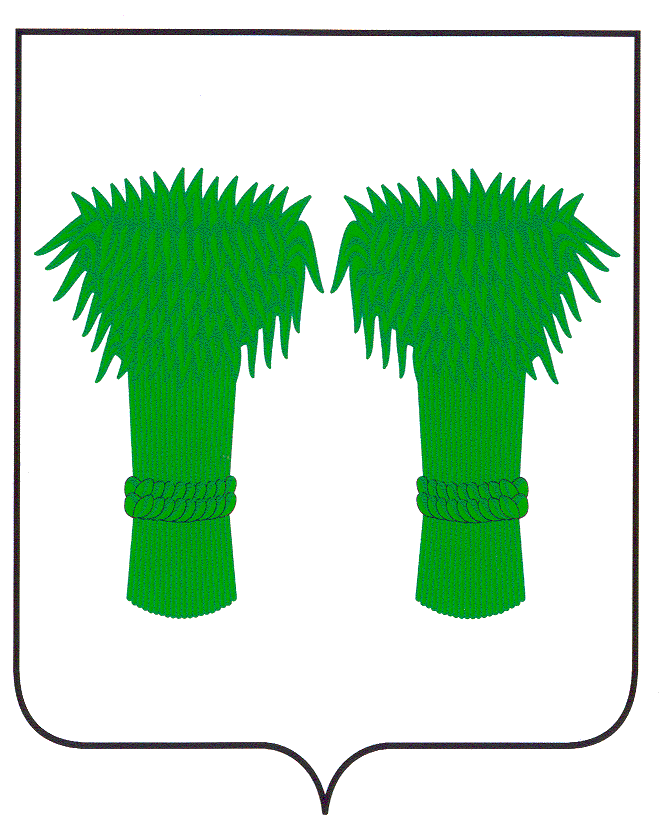  МУНИЦИПАЛЬНЫЙ  ВЕСТНИК                                       информационный бюллетень                                 Официальное издание районного Собрания депутатов и                               администрации Кадыйского муниципального районаРОССИЙСКАЯ ФЕДЕРАЦИЯ    КОСТРОМСКАЯ ОБЛАСТЬАДМИНИСТРАЦИЯ КАДЫЙСКОГО МУНИЦИПАЛЬНОГО РАЙОНАПОСТАНОВЛЕНИЕ«   29  » мая     2017 г.                                                                                                                                                         № 148   	В соответствии со ст. 139 Бюджетного кодекса Российской Федерации, ст. 13 Закона Костромской области от 03.11.2005 года № 310-ЗКО «О межбюджетных отношениях Костромской области, руководствуясь Уставом,ПОСТАНОВЛЯЮ:Утвердить прилагаемый Порядок предоставления в 2017 году межбюджетного трансферта из районного бюджета бюджетам сельских поселений Кадыйского муниципального района Костромской области на софинансирование расходов по оформлению в муниципальную собственность  земельных участков  из сельскохозяйственного назначения, выделяемых в счет земельных долей, являющихся собственностью поселений.Контроль за выполнением настоящего постановления возложить на заместителя главы администрации Кадыйского  муниципального района по социально-экономическим вопросам.Настоящее постановление вступает в силу с момента его подписания и подлежит официальному опубликованию.Глава администрацииКадыйского муниципального района   В.В.ЗайцевПриложение к постановлению администрации Кадыйского муниципального районаот «29» мая 2017 года № 148                    Порядок предоставления в 2017 году межбюджетного трансферта из районного бюджетабюджетам сельских поселений Кадыйского муниципального района Костромскойобласти на софинансирование расходов по оформлению в муниципальную собственность  земельных участков  из сельскохозяйственного назначения, выделяемых в счет земельных долей, являющихся собственностью поселений.Настоящий Порядок определяет цели и условия предоставления в 2017 году межбюджетного трансферта, передаваемого бюджетам сельских поселений Кадыйского муниципального района Костромской области (далее сельские поселения) на софинансирование расходов по оформлению в муниципальную собственность  земельных участков  из сельскохозяйственного назначения, выделяемых в счет земельных долей, являющихся собственностью поселений.Межбюджетный трансферт из районного бюджета предоставляется бюджетам сельских поселений на софинансирование расходов по оформлению в муниципальную собственность  земельных участков  из сельскохозяйственного назначения, выделяемых в счет земельных долей, являющихся собственностью поселений.Межбюджетный трансферт из районного бюджета бюджету сельского поселения предоставляется при условии заключения между администрацией Кадыйского муниципального района и администрацией сельского поселения соглашения о предоставлении в 2017 году межбюджетного трансферта из районного бюджета бюджету сельского поселения Кадыйского муниципального района на софинансирование расходов по оформлению в муниципальную собственность  земельных участков  из сельскохозяйственного назначения, выделяемых в счет земельных долей, являющихся собственностью поселений.Межбюджетный трансферт  предоставляется бюджету сельского поселения в соответствии со сводной бюджетной росписью районного бюджета в пределах средств,  предусмотренных на указанные цели в районном бюджете на 2017 год.Межбюджетный трансферт перечисляется финансовым отделом на лицевой счет администратора доходов бюджета сельского поселения.Получателями средств межбюджетного трансферта являются администрации сельских поселений.Учет операций, связанных с использованием межбюджетного трансферта, осуществляется на лицевом счете получателя средств межбюджетного трансферта.Получатель средств межбюджетного процесса представляет в финансовый отдел администрации Кадыйского муниципального района отчет о расходовании предоставленного межбюджетного трансферта ежемесячно, не позднее пятого числа месяца, следующего за отчетным периодом, по форме согласно приложению к настоящему Порядку.Средства межбюджетного  трансферта носят целевой характер и не могут быть использованы на другие цели. В случае использования межбюджетного трансферта не по целевому назначению соответствующие средства взыскиваются в районный бюджет  в установленном порядке.Ответственность за своевременность, полноту и достоверность представления сведений, целевое использование межбюджетного трансферта, возлагается на получателя межбюджетного трансферта. В случае использования межбюджетного трансферта не по целевому назначению, а так же непредставлении получателем межбюджетного трансферта заверенных копий кадастровых паспортов на земельные участки и выписок из Единого государственного реестра прав на недвижимое имущество и сделок с ним, подтверждающих право муниципальной собственности на земельные участки, общая площадь которых соответствует площади земельного участка (участков), указанного в справке – расчете на предоставление межбюджетного трансферта, соответствующие средства взыскиваются в районный бюджет в соответствии с бюджетным законодательством Российской Федерации.Не использованный на 31 декабря текущего года остаток межбюджетного трансферта подлежит возврату в районный бюджет.    Приложение ОТЧЕТ об осуществлении расходов бюджета __________________сельского поселенияв 2017 году на оформление в собственность сельского поселения земельных участков из земель сельскохозяйственного назначения, выделяемых в счет земельных долей, являющихся собственностью поселений.на «__»_______________2017 годаГлава _____________сельского поселения                                          _________ (подпись)Обращение к работодателям, осуществляющим свою деятельность на территории   Кадыйского муниципального района и не участвовавшим в подписании Соглашения о социальном партнерстве в  сфере труда между администрацией Кадыйского муниципального района,профсоюзными организациями и объединениями работодателей муниципального района на 2017-2018годы  с предложением присоединиться к нему.« 31» марта 2017 г. в Кадыйском муниципальном районе подписано Соглашения о социальном партнерстве в  сфере труда между администрацией Кадыйского муниципального района,профсоюзными организациями и объединениями работодателей муниципального района на 2017-2018годы   (далее –Соглашение). Соглашение «28» апреля 2017 года опубликовано в муниципальном вестнике администрации Кадыйского муниципального района .Соглашением устанавливаются общие условия труда, гарантии, компенсации и льготы работникам на территории Кадыйского муниципального района.В соответствии со статьей 17 Закона Костромской области от 19.05.2004 N 190-ЗКО "О социальном партнерстве в сфере труда в Костромской области" предлагаем работодателям, осуществляющим свою деятельность на территории  Кадыйского муниципального района и не участвовавшим в подписании Соглашения о социальном партнерстве в  сфере труда между администрацией Кадыйского муниципального района,профсоюзными организациями и объединениями работодателей муниципального района на 2017-2018годы    присоединиться к нему.Если работодатели в течение 30 календарных дней со дня официального опубликования настоящего предложения о присоединении к Соглашению не представили в районную трехстороннюю комиссию по регулированию социально-трудовых отношений  письменный мотивированный отказ присоединиться к нему, то Соглашение считается распространенным на этих работодателей со дня официального опубликования этого предложения.Письменный мотивированный отказ от присоединения к Соглашению необходимо направлять на имя координатора  районной трехсторонней комиссии по регулированию социально-трудовых отношений  Смирнова А.Н.  по адресу: п.Кадый, ул.Центральная,3. Подписи представителей сторон СоглашенияГлава администрации Кадыйского муниципального района               __________     В.В.Зайцев От стороны профсоюзов  Координатор стороны профсоюзов,Председатель Координационного совета профсоюзов по Кадыйскому муниципальному району                                                                          __________     Е.В.Копылова От стороны работодателей Координатор стороны работодателейИндивидуальный предприниматель                                                                                             __________     А.В.Морев6 июня 2017гО порядке предоставления в 2017 году межбюджетного трансферта из районного бюджета бюджетам сельских поселений Кадыйского муниципального района Костромской области на софинансирование расходов по оформлению в муниципальную собственность  земельных участков  из сельскохозяйственного назначения, выделяемых в счет земельных долей, являющихся собственностью поселенийк Порядку предоставления в 2017 году межбюджетного трансферта из районного бюджета бюджетам сельских поселений Кадыйского муниципального района Костромской области на софинансирование расходов по оформлению в муниципальную собственность  земельных участков  из сельскохозяйственного назначения, выделяемых в счет земельных долей, являющихся собственностью поселений № п/пНаименование показателейПлановый объем обязательств на 2017 г. (в соответствии с заключенным Соглашениемфактический объем финансирования расходов с нарастающим итогом на конец отчетного периодаОплачено с нарастающим итогомОстаток средств, руб.Причины не освоения в полном объеме бюджетных средствОбъем выполненных работ по соглашению1Межбюджетный трансферт на софинансирование расходов по оформлению в муниципальную собственность  земельных участков  из сельскохозяйственного назначения, выделяемых в счет земельных долей, являющихся собственностью поселений Информационный бюллетень выходит не реже 1 раза в квартал.Тираж 10 экземпляров.Учредители: Собрание депутатов и администрация Кадыйского муниципального района.Адрес: 157980 Костромская область п. Кадый ул. Центральная д. 3; тел./факс (49442) 3-40-08 .